Expansion Work					Name________________________Determine if each of the following relationships represents a proportion.  Explain why or why not.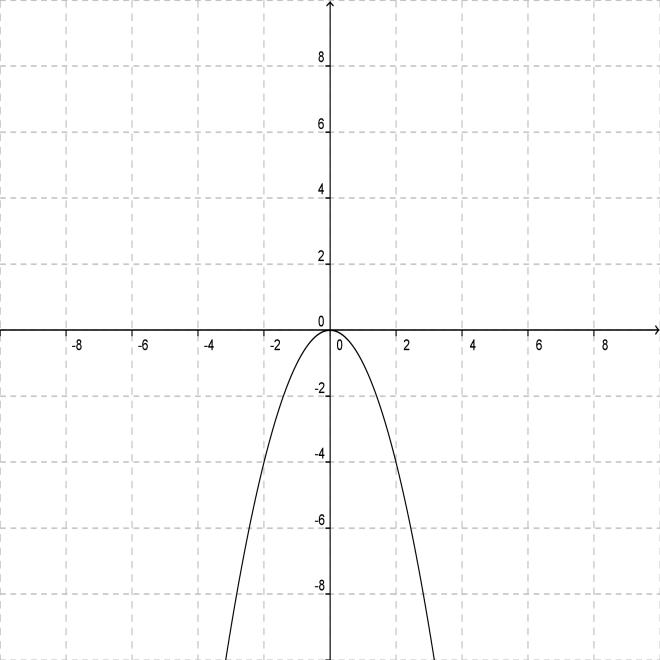 Paying $10 per month for a text messaging service, plus $0.17 for each text message sent. {(3, 24), (5, 42), (7, 60), (10, 87)} ChallengeRob writes a sequence that represents the set of positive even integers. Do the integers form a proportional relationship with the positions in the sequence? Explain. Represent the relationship with an equation.Kevin saves $2 during Month 1. He doubles his cumulative savings during each of the following months. Does this represent a proportional relationship? Explain.Expansion Work (KEY)Yes;  is the same as . This equation is in the form y = kx.No; the ratios of x-values to y-values are not consistent.No; proportional graphs are linear—this graph is a curve.No; the equation would be y = .17x + 10, which is not in the form y = kx.No; the ratios of x-values to y-values are not consistent.ChallengeYes, the set of positive even integers and the term numbers represent a proportional relationship. The set of positive even integers may be represented by the sequence, 2, 4, 6, 8, 10, … (Notice 0 is neither negative nor positive.) The position numbers may be written as 1, 2, 3, 4, 5, … Thus, we have the ordered pairs, (1, 2), (2, 4), (3, 6), (4, 8), and (5, 10). The ratio of each x-value to its corresponding y-value is . Thus, this set of ordered pairs represents a proportional relationship. The set of positive even integers may be represented by the equation y = 2x, where x represents the position number and y represents the positive even integer.No, this does not represent a proportional relationship because his cumulative savings does not increase by a constant amount. The amount doubles each time, indicating a geometric sequence. The graph of this relationship is not linear.xy30.2550.7581.5112.25